       OSNOVNA ŠKOLA BISTRA                                                              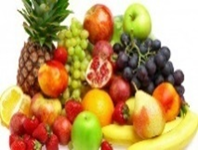 JELOVNIK BORAVAK13.05.2024.-17.05.2024.DATUMDORUČAKRUČAKUŽINAPonedjeljak13.05.ČAJKRAFNAVARIVO OD POVRĆA SA REZANIMHRENOVKAMAKRUHMILCH SCHNITEKIVIUtorak14.05.MLIJEKOKROASANJUHA, POHANI PILEĆI FILERIZI-BIZI,ZELENA SALATAKRUHJABUKAVOĆNI JOGURTSrijeda15.05.SOKPIROV PUŽ OD TIKVICAPORILUK VARIVO SA JUNETINOMKRUHBANANAPUDING SA ŠLAGOMČetvrtak16.05.KAKAOMLIJEČNA KIFLAJUHAPEČENA SVINJETINAKRUMPIRZELJE SALATA,KRUH ČOKOLADNO MLIJEKOKRUŠKAPetak17.05.ČAJPUTER ŠTANGICAJUHA,RIBA, POMFRIT,KEČAP,KRUHČOKOLADNE TORTICEKLIPIĆ OD MAKA